The primary investment objective of the Community Foundation of Snohomish County is to preserve the real value (inflation adjusted) of current assets and future gifts.  The Foundation manages its endowed and operational assets according to guidelines established by the Board of Directors and Finance Committee. The allocation policy is designed to provide an optimal asset mix for the portfolio, emphasizing diversification in order to lower risk and maximize total return.The Foundation’s investment goal is to earn, through a combination of appreciation and income, an annual return net of fees of at least 6 - 8%. Our average rate of return since 2013 is 7.76%.Harbour Investment Management and UBS function as our investment consultants to provide oversight, guidance, design and implementation of the Community Foundation’s portfolio. Our Investment Committee meets with investment managers quarterly and compares the investments to the benchmark for that asset class. The Foundation also utilizes local banks for certificates of deposit when appropriate.  As with all investments there is a risk that the fund may decline in value due to negative investment returns.  Past investment results are not a guarantee of future performance.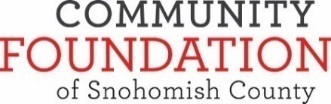 The Community Foundation of Snohomish County does not endorse specific investment advisors or guarantee performance.ASSET CLASSMINIMUMMAXIMUMBENCHMARKU.S. Equity10%60%Russell 3000International Equity10%30%ACWI ex US IMIAlternative Investments  0%15%Lipper Alt Multi StrategyFixed Income/Cash15%60%Barclays AggregateYearRate of Return (gross)2022-8.67%202113.22%202013.26%201919.74%2018-4.36%201713.65%20167.75%20150.03%20145.70%201317.30%